Результати участі учнів Гадяцької гімназії імені Олени Пчілки Гадяцької районної радиПолтавської області 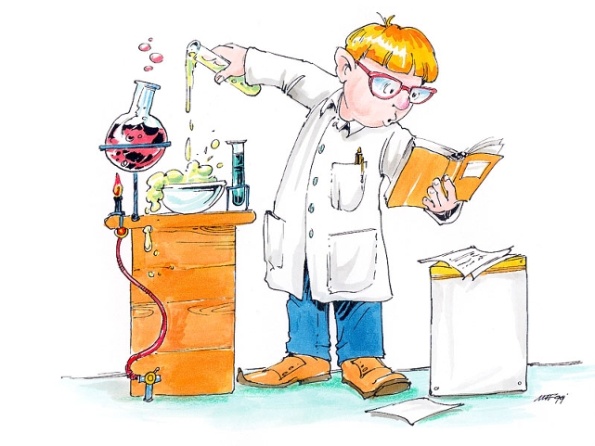 у районних предметних олімпіадах у 2015 – 2016 н.р.Хімія   №п/пПрізвище та ім’я учняКласМісцеУчитель1Калугіна Єва7ІІІ місцеЄвко В.М.2Шестопал Інна7ІІІ місцеЄвко В.М.3Романків Олександра7ІІІ місцеЄвко В.М.4Ізюменко Анастасія8ІІІ місцеЄвко В.М.5Скрипнікова Мирослава8ІІ місцеЄвко В.М.6Самченко Владислав8ІІІ місцеЄвко В.М.7Богомол Катерина10ІІ місцеЄвко В.М.